ArticlesLiving outside your comfort zone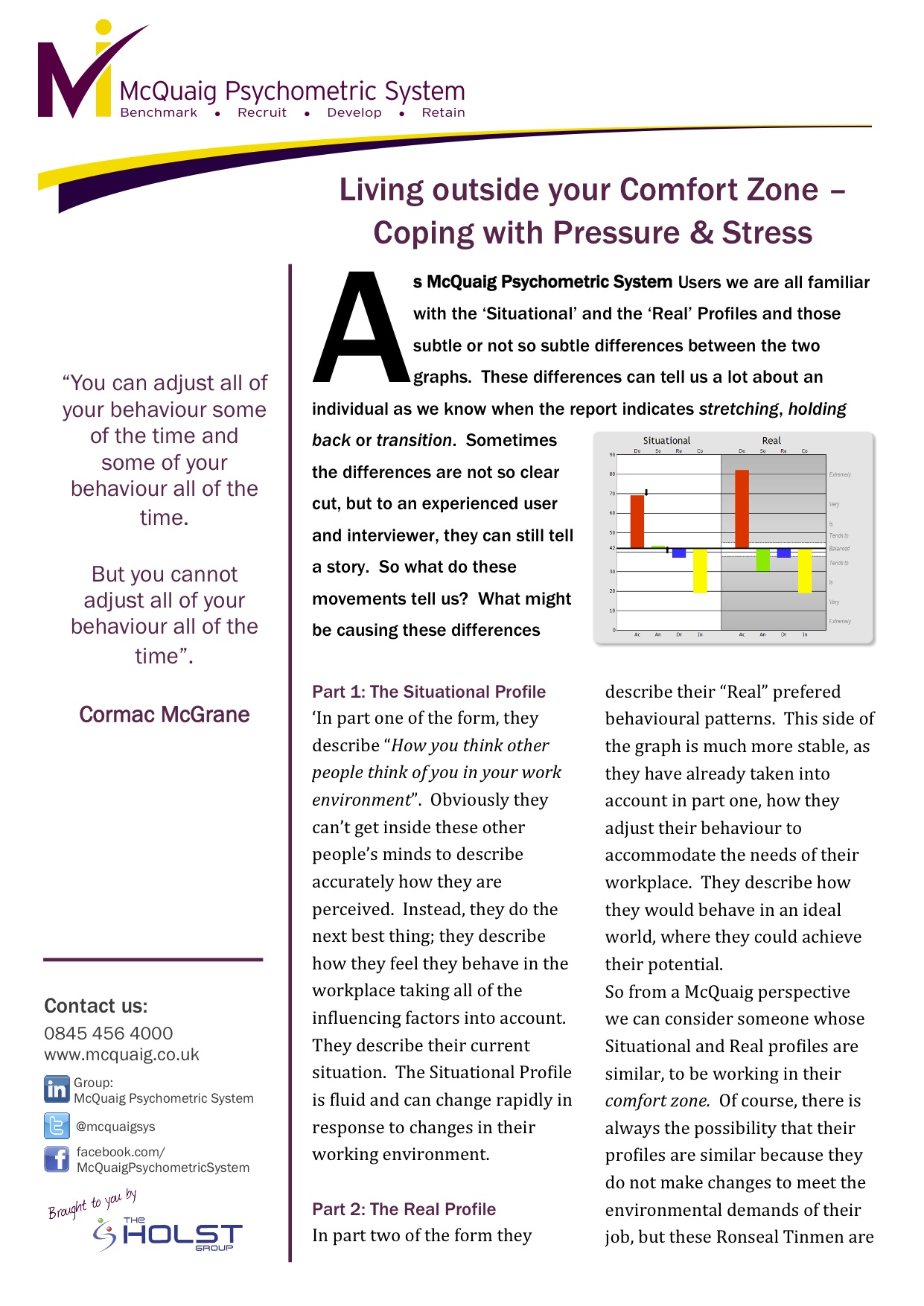  Championship Material with
the McQuaig Psychometric System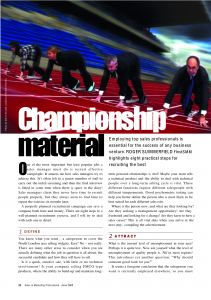 Choosing Wisely with
the McQuaig Psychometric System
(Hotelier Magazine)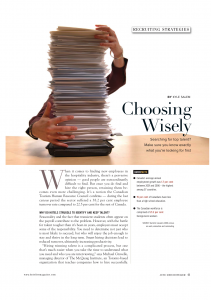  Four Steps to Effective Succession Planning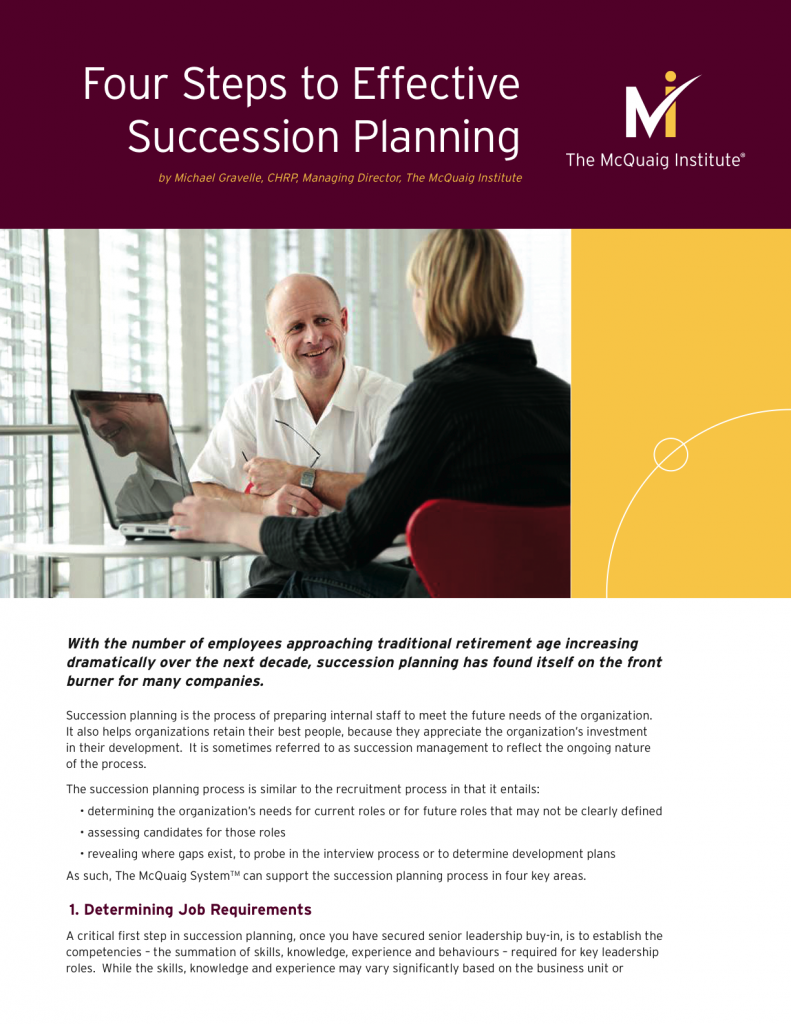  How to benchmark a role with
the McQuaig Psychometric System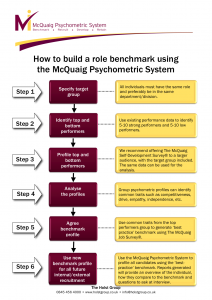 Rolling the Dice on New Employees –
the McQuaig Psychometric System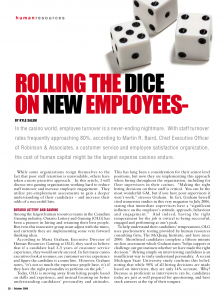  Search for a Star –
the McQuaig Psychometric System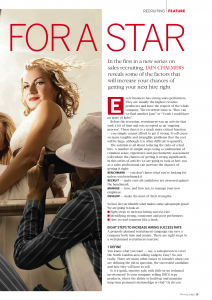  Search for a Star (Part 2) –
the McQuaig Psychometric System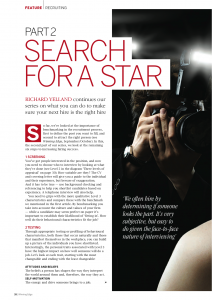 Search for a Star (Part 3) –
the McQuaig Psychometric System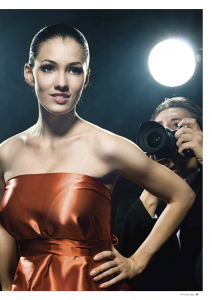  Search for a Star (Part 4) –
the McQuaig Psychometric System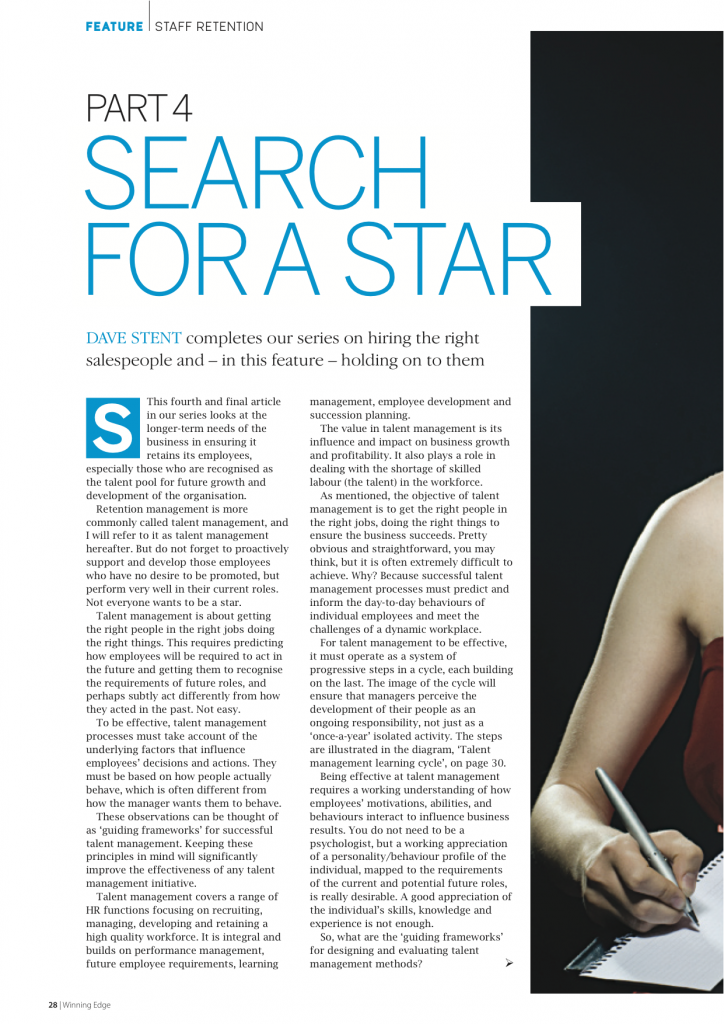  Sifting candidates –
McQuaig Psychometric System Helpsheet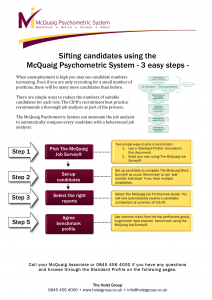  6 Questions to Ask Before Choosing a Talent Assessment Tool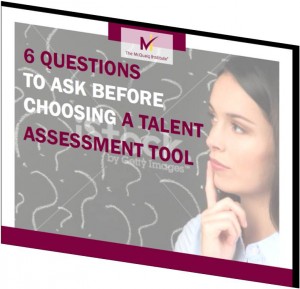  Millennials: the future of our workplace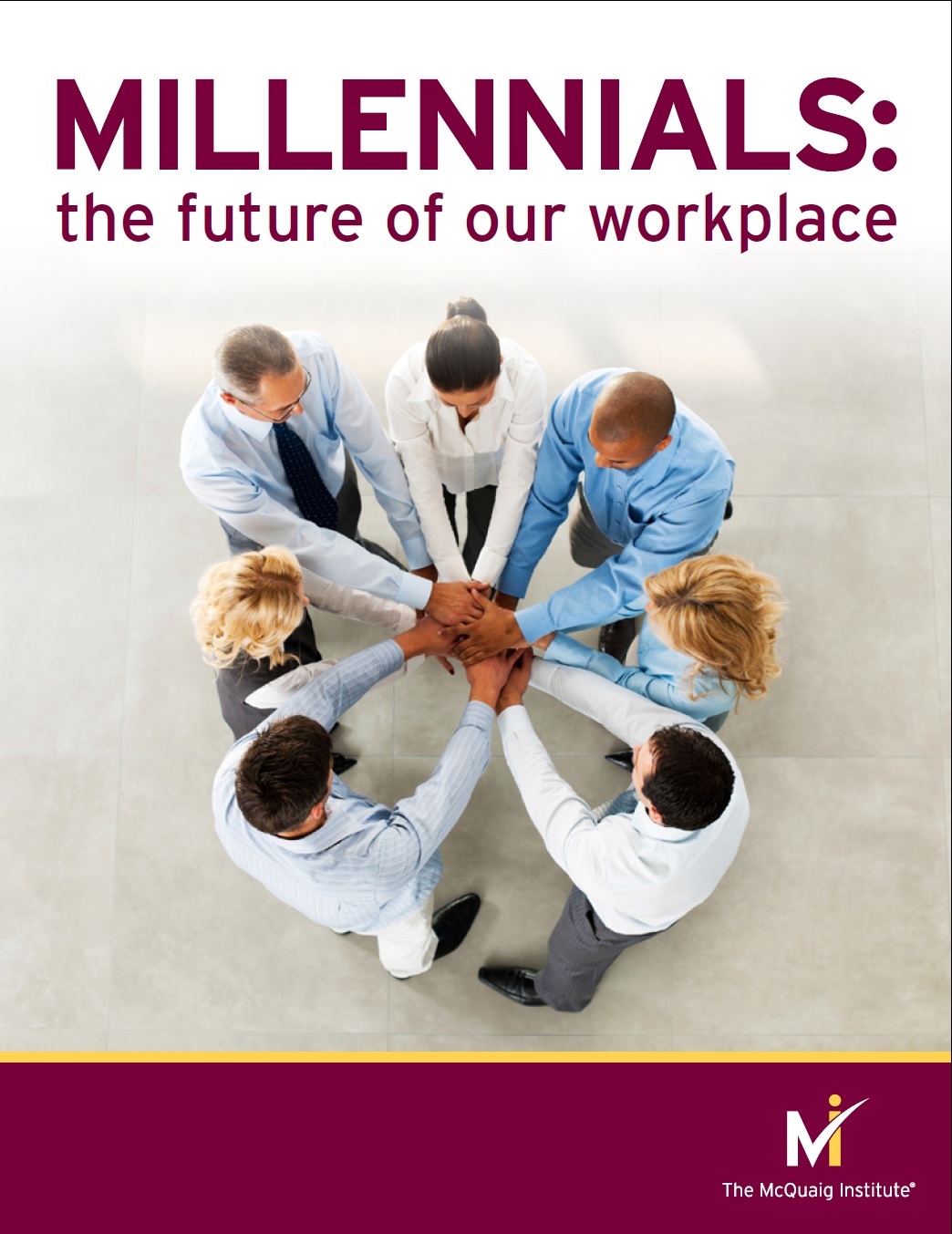 The Five Most Common Hiring Mistakes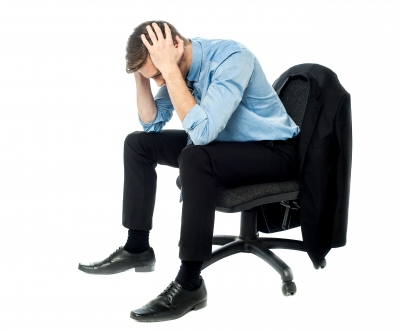  How to Tell Your True Leadership Story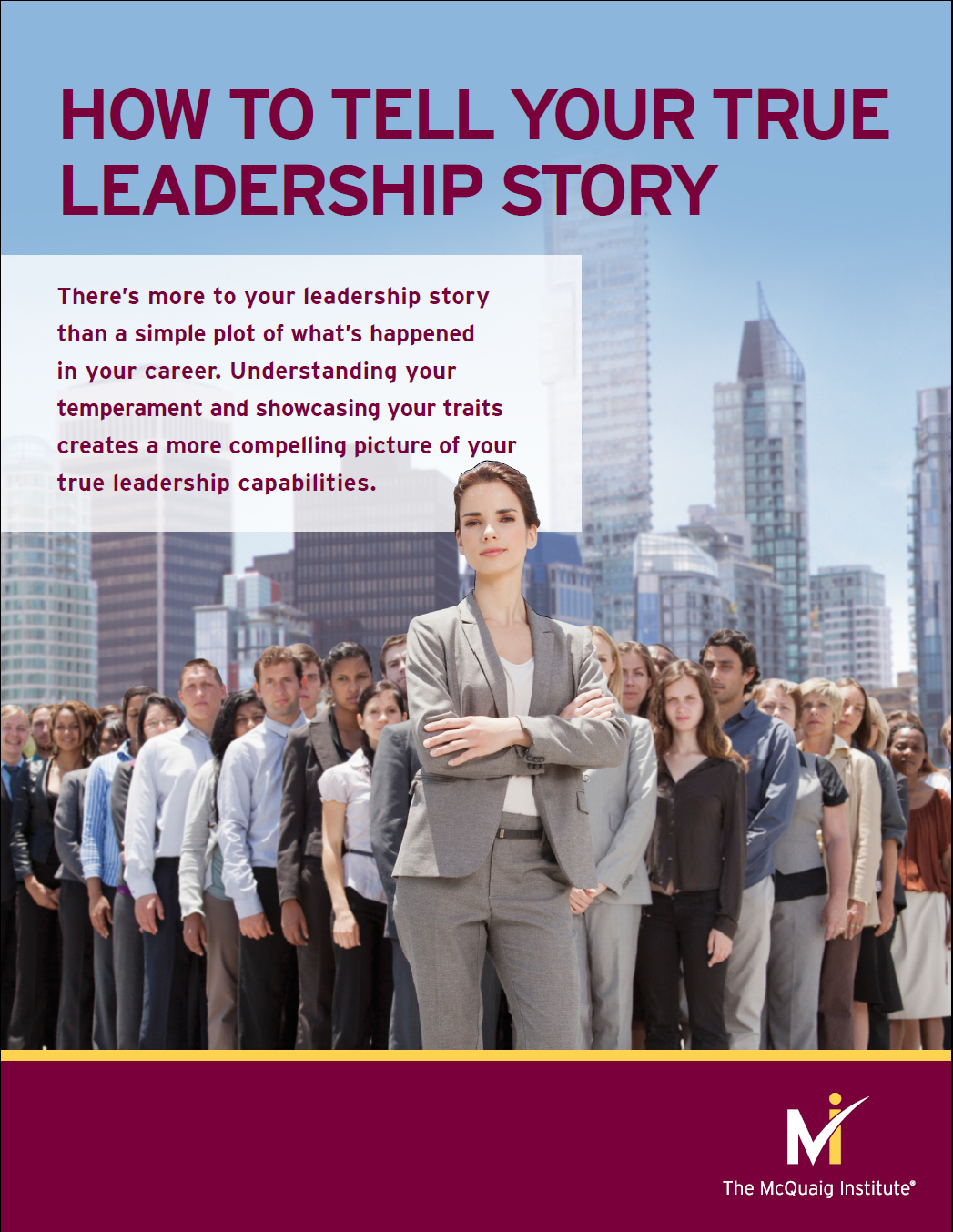  Adding Value to Executive Search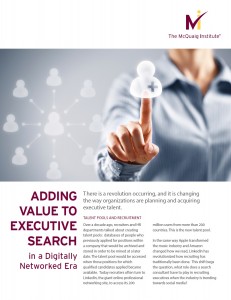  Recruiting Collection eBook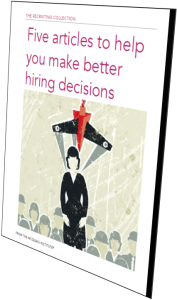 The Ultimate Guide to Effective Sales Hiring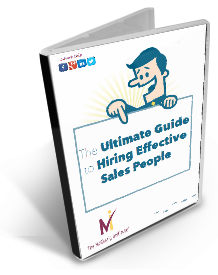 